АДМИНИСТРАЦИЯ МУНИЦИПАЛЬНОГО ОБРАЗОВАНИЯ «ЯРЦЕВСКИЙ РАЙОН» СМОЛЕНСКОЙ ОБЛАСТИР А С П О Р Я Ж Е Н И Еот ________________ № _________В соответствии с Федеральными законами от 21.12.1994 N 68-ФЗ «О защите населения и территорий от чрезвычайных ситуаций природного и техногенного характер», от 30.03.1999 № 52-ФЗ «О санитарно-эпидемическом благополучии населения», указом Губернатора Смоленской области от 18.03.2020 № 24, постановлением Главного государственного санитарного врача по Смоленской области от 16.03.2020 № 63, в связи с угрозой завоза и распространения новой коронавирусной инфекции (2019-nCoV) на территории муниципального образования «Ярцевский район» Смоленской области:1. Создать районный оперативный штаб по организации и проведению мероприятий, направленных на предупреждение завоза и распространения, своевременное выявление и изоляцию лиц с признаками новой коронавирусной инфекции (2019-nCoV) на территории муниципального образования «Ярцевский район» Смоленской области:2. Установить, что районный штаб является координационным органом, обеспечивающим согласованные действия территориальных федеральных органов исполнительной власти, органов исполнительной власти Смоленской области, органов местного самоуправления, иных заинтересованных органов и организаций, расположенных на территории муниципального образования «Ярцевский район» Смоленской области и исполнение ими мероприятий по защите населения от новой коронавирусной инфекции (2019-nCoV).3. Рекомендовать Главам сельских поселений, руководителям учреждений, организаций, иным юридическим лица, независимо от их организационно-правовых форм и форм собственности, крестьянским (фермерским) хозяйствам, общественным объединениям, индивидуальным предпринимателям, должностным лицам:3.1. Создать оперативные органы управления (штабы) по организации и проведению мероприятий, направленных на предупреждение завоза и распространения, своевременное выявление и изоляцию лиц с признаками новой коронавирусной инфекции (2019-nCoV)3.2. Рассмотреть вопросы по организации и проведению мероприятий, направленных на предупреждение завоза и распространения, своевременное выявление и изоляцию лиц с признаками новой коронавирусной инфекции (2019-nCoV).4. Членам районного штаба ежесуточно направлять информацию о принимаемых мерах и ходе выполнения мероприятий, направленных на предупреждение завоза и распространения, своевременное выявление и изоляцию лиц с признаками новой коронавирусной инфекции (2019-nCoV) в Единую дежурную диспетчерскую службу: тел. 3-36-36, edds-yarcevo@admin-smolensk.ru и сектор по делам ГО и ЧС: тел. 7-16-44, go-yarcevo@admin-smolensk.ru.5. Опубликовать настоящее распоряжение в газете «Вести Привопья» и разместить в информационно-телекоммуникационной сети «Интернет» на официальном сайте Администрации муниципального образования «Ярцевский район» Смоленской области http://yarcevo.admin-smolensk.ru.6. Считать утратившим силу распоряжение Администрации муниципального образования «Ярцевский район» Смоленской области от 18.03.2020 №130-р «О создании районного оперативного штаба по организации и проведению мероприятий, направленных на снижение рисков завоза и распространения новой коронавирусной инфекции (2019-nCoV) на территории муниципального образования «Ярцевский район» Смоленской области».7. Контроль за выполнением настоящего распоряжения возложить на заместителя Главы муниципального образования «Ярцевский район» Смоленской области В.В. Буштакова.О создании районного оперативного штаба по организации и проведению мероприятий, направленных на снижение рисков завоза и распространения новой коронавирусной инфекции (2019-nCoV) на территории муниципального образования «Ярцевский район» Смоленской областиГлава муниципального образования«Ярцевский район» Смоленской области                  В.С.Макаров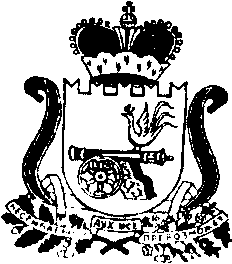 